¿No sabes qué cocinar para tu cena navideña? Este chatbot te ayudaráCIUDAD DE MÉXICO. 21 de diciembre de 2022.- Las cenas de Nochebuena y Año Nuevo son una tradición muy especial para millones de familias en el país.En esta celebración las personas suelen unirse y compartir alimentos tradicionales de la época en familia o entre amigos, para agradecer y culminar un año más.Pero es muy posible que si eres el encargado(a) de cocinar para la celebración decembrina que se avecina, te hayas preguntado en más de una ocasión ¿qué puedo cocinar?Si no tienes idea de qué preparar para degustar el paladar, existe un chatbot que te podría dar algunas ideas de platillos internacionales que, si bien no son tradicionalmente navideños, servirán para sorprender a tus invitados:Chef Bot, un experto culinarioSe trata de un chatbot desarrollado por Auronix que le enseña a los usuarios a preparar deliciosos platillos de México, Colombia, y de muchas otras partes del mundo.El bot se activa cuando le escribes la palabra “cocinar”. Con ese comando, el Chef Bot se presenta y da las 10 diversas opciones de recetas internacionales que son:Mole verde (México)Paella Marinera (España)Yaki Udon (Japón)Bulgogi (Corea del Sur)Fish and Chips (Reino Unido)Sancocho (Colombia)Pollo Tandoori (India)Cachapas (Venezuela)Gyro de Cordero (Grecia)Forscht (Ucrania)Ya que elijas la que más se te antoje preparar, el chatbot te da una lista de ingredientes en una imagen para que la almacenes en tu smartphone y vayas directo al supermercado a realizar tus compras.“Y bien ¿ya tienes todo listo?”Es la siguiente pregunta que deberás responder mediante una encuesta de opción múltiple. Cuando la respuesta sea “Por supuesto”, el chatbot no perderá el tiempo y enviará un documento con la receta explicada paso a paso para que no se te escape nada.Es importante que además de seguir los pasos que el Chef Bot explica a detalle, no olvides compartir cómo quedó tu platillo, incluso si la cocina no es lo tuyo.“Durante los últimos años ha evolucionado drásticamente la forma en la que las personas nos comunicamos con las marcas y viceversa. Del mismo modo que el surgimiento del internet dió pie al e-commerce, la popularización de los canales de mensajería hace que actualmente el c-commerce sea una tendencia que cada día más empresas están adoptando. Esas compañías apuestan por plataformas como WhatsApp para abrir un nuevo canal de ventas en el que los usuarios pueden acceder a diversas funcionalidades, desde la visualización de catálogos hasta completar una compra o incluso recibir atención post-venta”, señala Karla Solís, Head de Marketing de Auronix.“Estos canales son también un excelente medio para que las compañías estrechen su relación con sus consumidores, generando experiencias de marca como este Chef Bot o como muchas otras que hemos apoyado a nuestros clientes a diseñar. Ejemplo de esto son  las que trabajamos para diversos lanzamientos de series de la mano de Netflix, o Penguin Bot, el bot que recomienda qué libro regalar esta Navidad”, concluye.El Chef Bot está disponible en la línea oficial de Auronix en WhatsApp y los usuarios pueden interactuar con él cuantas veces lo deseen, en caso de que quieran preparar una receta nueva. 
Conócelo escaneando el siguiente código QR:

 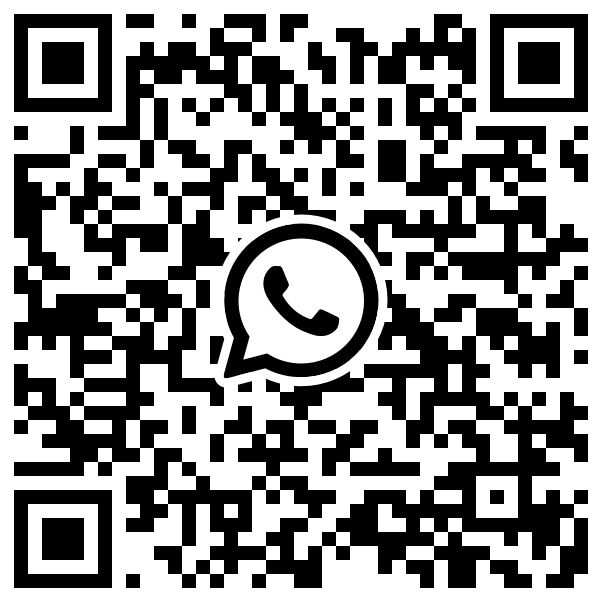 Esta no es la única experiencia conversacional divertida que Auronix pone a disposición de los consumidores. Dentro de la misma conversación, al escribir la palabra clave o keyword “baristabot”, se detona una interacción diseñada para elaborar cafés o tés  que van desde el café americano convencional, hasta otras más elaboradas como un mocca, tisanas de diversos sabores, o un cold brew ginger estimulante.Sobre AuronixAuronix empresa mexicana de tecnología, líder en plataformas de comunicación como servicio que ofrece soluciones a marcas para conectar con sus clientes en los canales de mensajería más populares y novedosos. Los clientes de Auronix pueden enviar y orquestar notificaciones por cualquier canal, así como atender a usuarios a través de experiencias conversacionales con chatbots y agentes humanos. Con 28 años en el mercado, Auronix empodera a las organizaciones para crear una experiencia de comunicación omnicanal, de la mano de tecnología robusta y amigable. Auronix crea una interacción entre empresas y consumidores mediante canales de mensajería como WhatsApp, RCS, SMS, Business Messages de Google, Apple Business Chat, entre otros. Los servicios de Auronix permiten a las compañías generar una interacción personalizada con los consumidores a lo largo del customer journey, lo que mejora la experiencia de usuario, incrementa la lealtad y ventas, y reduce costos operativos. Actualmente, más de 1,000 empresas están conectando y creando experiencias conversacionales con sus clientes de la mano de Auronix, tales como Clip, Conekta, Estafeta, Oxxo, Chedraui, Didi, Betterware, 99 minutos, el Instituto Nacional Electoral (INE), el Servicio de Administración Tributaria (SAT) y Grupo Diagnóstico Aries. Para más información sobre los servicios que ofrece Auronix, consulta https://www.auronix.com/ 